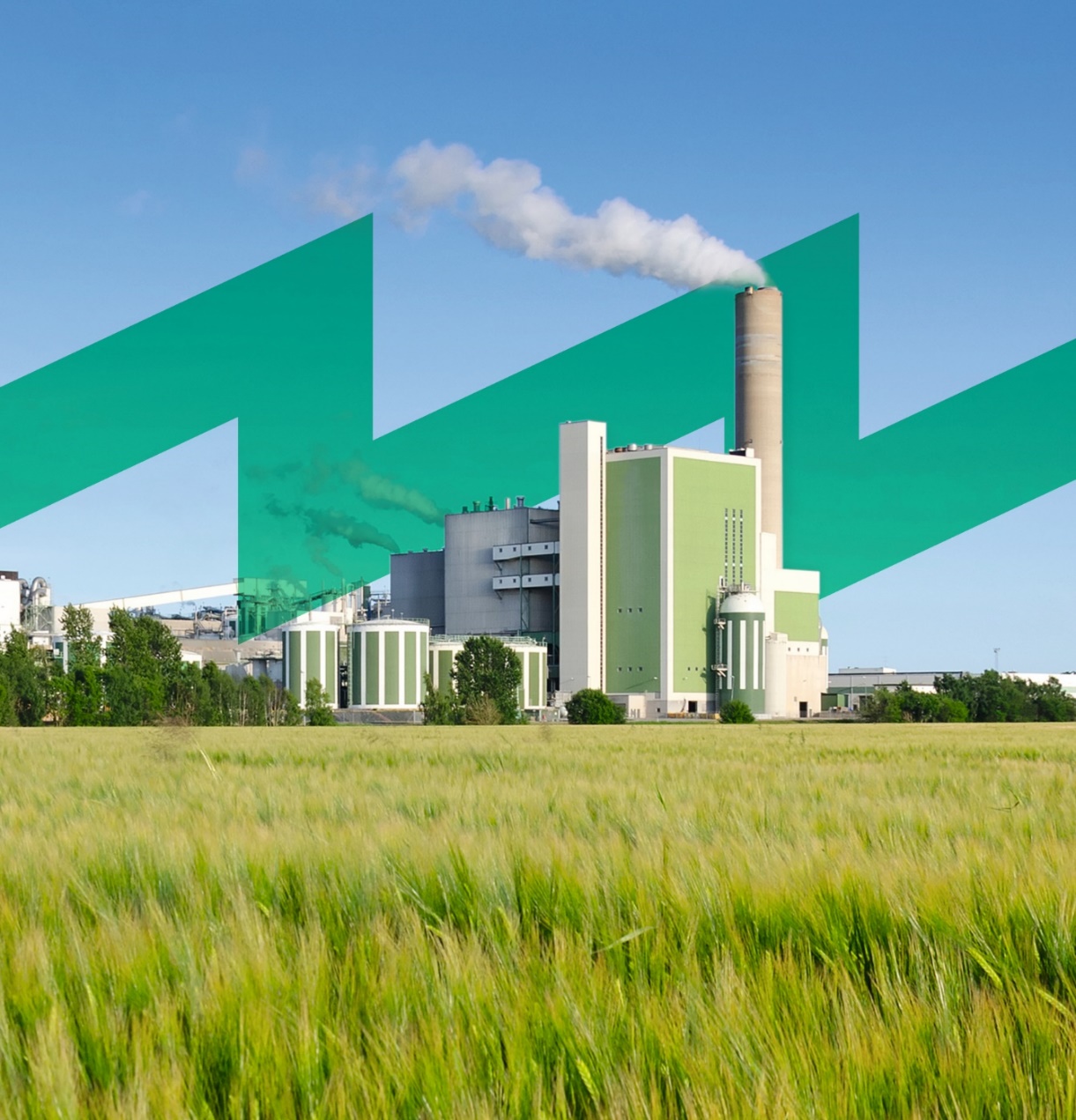 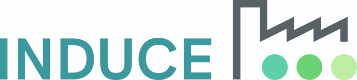 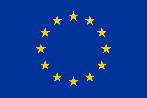 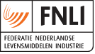 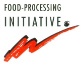 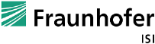 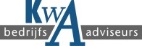 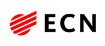 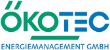 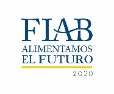 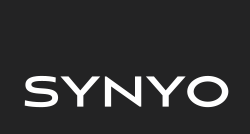 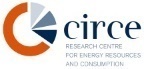 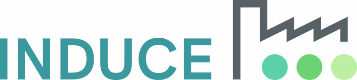 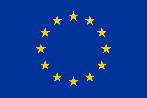 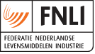 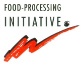 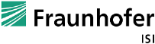 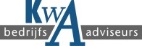 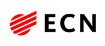 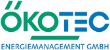 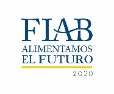 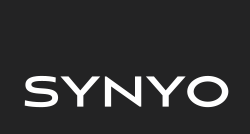 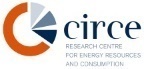 Lista de verificación de información relevanteIdeas para identificarInformaciónRecopilación de información relevante sobre el rendimiento relacionado con la energíaRecopilación de información relevante sobre el rendimiento relacionado con la energíaLímites del sistemaFlujos de energíaVariables relevantes y factores estáticosRecopilación de datosIdentificación de indicadores de rendimiento energético (EnPI)Identificación de indicadores de rendimiento energético (EnPI)Usuarios de indicadores existentes Método adecuadoFormación de la línea base energética (EnB)Formación de la línea base energética (EnB)Periodo de referencia (periodo de tiempo representativo)Interesante línea base de energíaAplicación de EnPI y EnBAplicación de EnPI y EnBDeterminar cuándo se requiere la normalizaciónMétodo de cálculo del cambio de eficiencia energéticaManera de communicate los cambios en la eficiencia energéticaMantenimiento y ajuste de EnPI y de EnBMantenimiento y ajuste de EnPI y de EnBQuién es el responsable del mantenimiento y ajuste de la EnPI y la EnBPeríodo para recopilar información para actualizar EnPI y la EnB